Danske Handicaporganisationer – Vesthimmerland
v. formand Leif Holm Nielsen        
Telefon: 51 76 64 61, E-mail: dh-vesthimmerland@handicap.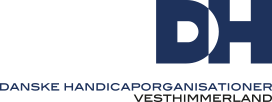 Referat fra bestyrelsesmøde den 10. august 2022valg af dirigent: Dorthe Vejsgodkendelse af referat: godkendtgodkendelse af dagsorden: godkendtnyt fra formand: virtuel møder i DH i maj og juni. Emner krænkelse og unge handicap i job. Tinne stoppet i DH. Henning Josepsen er død. Udbud brystproteser m. m., mere relevant for en rep. Fra Kræftens bekæmpelse. Kan ikke komme på sin forenings mail.nyt fra handicapråd, herunder nyt medlem af handicapråd plus stedfortræder. Wilhelm melder sig og Ninna bliver stedfortræder.økonomi: Har sendt mail rundt. Gitte har fået blomster til sin 60 års fød. Der er sendt bårebuket til Hennings begravelse. Tinne får en afskedsbuket.høringssvar i forhold til kommunens budget om besparelse på handicapområdet. Ikke besparelser men ønske om mere på budget: SUNDdr- 010: Udfordringer i sundhedsprofiler: Vi spørger Lise fra Diabetesforeningen om hun kan komme med en kommentar.SUNDdr-013: Pulje til fastholdelse og rekruttering DH anbefaler , en af vores mærkesager i valgkampen.SUNDdr-011: mindre teams i hjemmepleje og sygeplejeSUNDdr-009: Implementering af VUM og FFB: Tommel opSUNDdr-008 bevilling på opdrift på bostøtte: det er ikke noget der skal ske på bekostning af andetSUNDdr-003 Handicapbiler: tommel op.SUNDdr-001: bevilling psykiatri og handicap: her tager man beløbet fra ledsager ordning, hvilket ikke er i orden, vi anbefaler det fulde beløbSUNDan-114: sundhedshus i Farsø: her ønskes 4 millioner, ikke vores bord. Er et anlægsønske.T-MAN-050: sti Røjbækvej: være tilgængelig for mennesker med handicapTMAN-024: Handicapvenlig stier i Rosenparken: god ideTMAN-030: Kimbrertorvet: håber det overholder krav til handicappede. Igen er det en anlægsopgave.TMAN-028: Himmerlandsstien asfalt, belysning ved Klokkelyngen og Gyvellunden. Vores krav, handicapvenlig.TMAN-046: Vejbelysning i Aalestrup. Vi tænker bare handicapvenligØKAN-001 Grundkapital til boligbyggeriØKAN-101 Grundkapital til Farsø boligforeningØKAN-201 Grundkapital til Senior-bofællesskaberDisse 3 kan vi ikke afgive høringssvar på, Handicaprådet må spørge ind til budgetO102: byggemodning: Ingen budget, sæt i gangØKAN-203: grunde til Tiny house: Tilgængelig for alle.drøftelse om samarbejde med lev om klapjob, hvad kan vi gøre for at få flere i klapjob, eventuelt i samarbejde med DH centralt og LAR (lokalt arbejdsmarkeds råd) og Rar (Regionalt arbejdsmarkeds råd): opfordre beskæftigelsesudvalg og LAR for at sætte fokus på KLAP job: KLAP er for førtidspensionister som gerne vil have et arbejde i nogle timer. Theresa er formand for beskæftigelsesudvalget. Konsulent fra LEV kunne holde foredrag LAR, Leif opfordrer dem til næste møde.eventuelt. Samarbejde med Rebild. Arbejdsgruppen består af Jørgen og LisbethWilhelm tilbyder kursus: Lære at bruge facebook 24. november. Sådan bruger du de sociale medier, dato i 2023. Wilhelm sender mail ud til alle med tilbud.Næste møde: 8. sept. Kl. 17.00